Publicado en Madrid el 01/07/2022 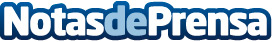 Las buenas expectativas del turismo empujan las inversiones en marketing, según MediaShark9 de cada 10 pymes ya han realizado una inversión en publicidad para lograr optimizar las ventas este verano. Sectores como la hostelería, ocio, turismo, alimentación, salud y entretenimiento lideran las inversiones entre las pequeñas y medianas empresas durante el veranoDatos de contacto:Mediashark 605 065 567Nota de prensa publicada en: https://www.notasdeprensa.es/las-buenas-expectativas-del-turismo-empujan Categorias: Finanzas Marketing Turismo Restauración http://www.notasdeprensa.es